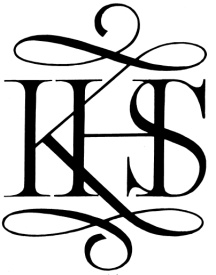 Kingswood House SchoolNon-examination assessment policy2018/19This policy is reviewed annually to ensure compliance with current regulationsKey staff involved in the conduct of non-examination assessments What does this policy affect?This policy affects the delivery of subjects of GCSE qualifications which contain a component(s) of non-examination assessment.The regulator’s definition of an examination is very narrow and in effect any type of assessment that is not ‘externally set and taken by candidates at the same time under controlled conditions’ is classified as non-examination assessment (NEA).  ‘NEA’ therefore includes, but is not limited to, internal assessment.  Externally marked and/or externally set practical examinations taken at different times across centres are classified as ‘NEA’.[Definition taken directly from the JCQ publication Instructions for conducting non-examination assessments, Foreword]This publication is further referred to in this policy as NEAPurpose of the policyThe purpose of this policy, as defined by JCQ, is tocover procedures for planning and managing non-examination assessmentsdefine staff roles and responsibilities with respect to non-examination assessmentsmanage risks associated with non-examination assessmentsThe policy will need to cover all types of non-examination assessment.                               [NEA 1]What are non-examination assessments?This is explained in NEA.Non-examination assessments measure subject-specific knowledge and skills that cannot be tested by timed written papers. There are three assessment stages and rules which apply to each stage.  These rules often vary across subjects.  The stages are: task setting; task taking; task marking.                                                                                                                                   [NEA 1]Procedures for planning and managing non-examination assessments identifying staff roles and responsibilitiesThe basic principlesHead of centreProvides a signed declaration as part of the National Centre Number Register Annual Update to confirm awareness of and that relevant centre staff are adhering to the latest version of NEAEnsures the centre’s non-examination assessment policy is fit for purpose Ensures the centre’s internal appeals procedures clearly detail the procedure to be followed by candidates (or their parents/carers) appealing against internal assessment decisions (centre assessed marks) and requesting a review of the centre’s markingSenior leadersEnsure the correct conduct of non-examination assessments (including endorsements) which comply with NEA and awarding body subject-specific instructionsEnsure the centre-wide calendar records assessment schedules by the start of the academic yearQuality assurance (QA) lead/Lead internal verifierConfirms with subject heads that appropriate awarding body forms and templates for non-examination assessments (including endorsements) are used by teachers and candidates Ensures appropriate procedures are in place to internally standardise/verify the marks awarded by subject teachers in line with awarding body criteriaEnsures appropriate centre-devised templates are provided to capture/record relevant information given to candidates by subject teachersEnsures appropriate centre-devised templates are provided to capture/record relevant information is received and understood by candidatesWhere not provided by the awarding body, ensures a centre-devised template is provided for candidates to keep a detailed record of their own research, planning, resources etc.Subject head/leadEnsures subject teachers understand their role and responsibilities within the non-examination assessment processEnsures NEA and relevant awarding body subject specific instructions are followed in relation to the conduct of non-examination assessments (including endorsements)Works with the QA lead/Lead internal verifier to ensure appropriate procedures are followed to internally standardise/verify the marks awarded by subject teachersSubject teacherUnderstands and complies with the general instructions as detailed in NEAWhere these may also be provided by the awarding body, understands and complies with the awarding body’s specification for conducting non-examination assessments, including any subject-specific instructions, teachers’ notes or additional information on the awarding body’s websiteMarks internally assessed work to the criteria provided by the awarding bodyEnsures the exams officer is provided with relevant entry codes for subjects (whether the entry for the internally assessed component forms part of the overall entry code for the qualification or is made as a separate unit entry code) to the internal deadline for entriesExams officerSignposts the annually updated JCQ publication NEA to relevant centre staffCarries out tasks where these may be applicable to the role in supporting the administration/management of non-examination assessment Task settingSubject teacherSelects tasks to be undertaken where a number of comparable tasks are provided by the awarding body OR designs tasks where this is permitted by criteria set out within the subject specification Makes candidates aware of the criteria used to assess their workIssuing of tasksSubject teacherDetermines when set tasks are issued by the awarding bodyIdentifies date(s) when tasks should be taken by candidatesAccesses set tasks in sufficient time to allow planning, resourcing and teaching  and ensures that materials are stored securely at all timesEnsures requirements for legacy specification tasks and new specification tasks are distinguished betweenTask takingSupervisionSubject teacherChecks the awarding body’s subject-specific requirements ensuring candidates take tasks under the required conditions and supervision arrangementsEnsures there is sufficient supervision to enable the work of a candidate to be authenticated Ensures there is sufficient supervision to ensure the work a candidate submits is their ownIs confident where work may be completed outside of the centre without direct supervision, that the work produced is the candidate’s own.  Where candidates may work in groups, keeps a record of each candidate’s contributionEnsures candidates are aware of the current JCQ documents Information for candidates - non-examination assessments and Information for candidates - Social MediaEnsures candidates understand and comply with the regulations in relevant JCQ documents Information for candidatesAdvice and feedbackSubject teacherAs relevant to the subject/component, advises candidates on relevant aspects before candidates begin working on a taskWill not provide candidates with model answers or outlines/headings specific to the task When reviewing candidates’ work, unless prohibited by the specification, provides oral and written advice at a general level to candidatesAllows candidates to revise and re-draft work after advice has been given at a general levelRecords any assistance given beyond general advice and takes it into account in the marking or submits it to the external examinerEnsures when work has been assessed, candidates are not allowed to revise itResourcesSubject teacherRefers to the awarding body’s specification and/or associated documentation to determine if candidates have restricted/unrestricted access to resources when planning and researching their tasksEnsures conditions for any formally supervised sessions are known and put in placeEnsures appropriate arrangements are in place to keep the work to be assessed, and any preparatory work, secure between any formally supervised sessions, including work that is stored electronicallyEnsures conditions for any formally supervised sessions are understood and followed by candidatesEnsures candidates understand that they are not allowed to introduce improved notes or new resources between formally supervised sessionsEnsures that where appropriate to include references, candidates keep a detailed record of their own research, planning, resources etc.Word and time limitsSubject teacherRefers to the awarding body’s specification to determine where word and time limits apply/are mandatoryCollaboration and group workSubject teacherUnless stated otherwise in the awarding body’s specification, and where appropriate, allows candidates to collaborate when carrying out research and preparatory workEnsures that it is possible to attribute assessable outcomes to individual candidatesEnsures that where an assignment requires written work to be produced, each candidate writes up their own account of the assignmentAssesses the work of each candidate individuallyAuthentication proceduresSubject teacherWhere required by the awarding body’s specificationensures candidates sign a declaration confirming the work they submit for final assessment is their own unaided worksigns the teacher declaration of authentication confirming the requirements have been metKeeps signed candidate declarations on file until the deadline for requesting reviews of results has passed or until any appeal, malpractice or other results enquiry has been completed, whichever is later Provides signed candidate declarations where these may be requested by a JCQ Centre InspectorWhere there may be doubt about the authenticity of the work of a candidate or if malpractice is suspected, follows the authentication procedures and malpractice information in NEA and informs a member of the senior leadership team Presentation of workSubject teacherObtains informed consent at the beginning of the course from parents/carers if videos or photographs/images of candidates will be included as evidence of participation or contributionInstructs candidates to present work as detailed in NEA unless the awarding body’s specification gives different subject-specific instructionsInstructs candidates to add their candidate number, centre number and the component code of the assessment as a header/footer on each page of their workKeeping materials secureSubject teacherWhen work is being undertaken by candidates under formal supervision, ensures work is securely stored between sessions (if more than one session)When work is submitted by candidates for final assessment, ensures work is securely stored Follows secure storage instructions as defined in NEA 4.8Takes sensible precautions when work is taken home for markingStores internally assessed work, including the sample returned after awarding body moderation, securely until the closing date for reviews of results or until the outcome of a review or any subsequent appeal has been completedReminds candidates of the need to keep their own work secure at all times and not share completed or partially completed work on-line, on social media or through any other means (the JCQ document Information for candidates – social media should be brought to the attention of candidates)Liaises with the IT Manager to ensure that appropriate arrangements are in place to restrict access between sessions to candidates’ work where work is stored electronicallyIT ManagerEnsures appropriate arrangements are in place to restrict access between sessions to candidates’ work where work is stored electronicallyTask marking – externally assessed componentsConduct of externally assessed workSubject teacherLiaises with the exams officer regarding the arrangements for any externally assessed components of a specification which must be conducted within a window of dates specified by the awarding body and according to JCQ Instructions for conducting examinationsLiaises with the Visiting Examiner where this may be applicable to any externally assessed componentExams officerArranges timetabling, rooming and invigilation where and if this is applicable to any externally assessed non-examination component of a specificationConducts the externally assessed component within the window specified by the awarding body and according to JCQ Instructions for conducting examinationsSubmission of workSubject teacherProvides the attendance register to a Visiting Examiner Exams officerProvides the attendance register to the subject teacher where the component may be assessed by a Visiting ExaminerEnsures the awarding body’s attendance register for any externally assessed component is completed correctly to show candidates who are present and any who may be absentWhere candidates’ work must be despatched to an awarding body’s examiner, ensures the completed attendance register accompanies the workKeeps a copy of the attendance register until after the deadline for reviews of results for the exam seriesPackages the work as required by the awarding body and attaches the examiner address labelDespatches the work to the awarding body’s instructions by the required deadline Task marking – internally assessed componentsMarking and annotationHead of centreEnsures where a teacher teaches his/her own child, a conflict of interest is declared to the awarding body and the marked work of the child submitted for moderation, whether it is part of the moderation sample or notSubject head/lead Sets timescales for teachers to inform candidates of their centre-assessed marks that will allow sufficient time for a candidate to appeal an internal assessment decision/request a review of the centre’s marking prior to the marks being submitted to the awarding body external deadlineSubject teacherAttends awarding body training as required to ensure familiarity with the mark scheme/marking processMarks candidates’ work in accordance with the marking criteria provided by the awarding bodyAnnotates candidates’ work as required to facilitate internal standardisation of marking and enable external moderation to check that marking is in line with the assessment criteria Informs candidates of their marks which could be subject to change by the awarding body moderation processEnsures candidates are informed to the timescale set by the subject lead or as indicated in the centre’s internal appeals procedure to enable an internal appeal/request for a review of marking to be submitted by a candidate and the outcome known before final marks are submitted to the awarding bodyInternal standardisationQuality assurance (QA) lead/Lead internal verifierEnsures that internal standardisation of marks across assessors and teaching groups takes place as required and to sequenceSupports staff not familiar with the mark scheme (e.g. NQTs, supply staff etc.)Ensures accurate internal standardisation - for example byobtaining reference materials at an early stage in the course holding a preliminary trial marking session prior to marking carrying out further trial marking at appropriate points during the marking period after most marking has been completed, holds a further meeting to make final adjustments making final adjustments to marks prior to submissionretaining work and evidence of standardisationRetains evidence that internal standardisation has been carried outSubject teacherIndicates on work (or cover sheet) the date of markingMarks to common standardsKeeps candidates work secure until after the closing date for review of results for the series concerned or until any appeal, malpractice or other results enquiry has been completed, whichever is laterConsortium arrangementsSubject head/leadEnsures a consortium co-ordinator is nominated (where this may be required as the consortium lead)If the consortium lead, liaises with the exams officer to ensure the awarding body is notified by submission of the Centre consortium arrangements for centre-assessed work (including Spoken Language Endorsements, GCSE English Language) for each exam series affected Ensures procedures for internal standardisation as a consortium are followedSubject teacherProvides marks to the exams officer to the internal deadlineProvides the moderation sample to the exams officer to the internal deadlineRetains all candidates’ work in the consortium until after the deadline for reviews of results for the exam series or until any appeal, malpractice or other results enquiry has been completed, whichever is laterExams officerWhere the centre is the consortium leadsubmits the notification of Centre consortium arrangements for centre-assessed work  via the awarding body’s Centre Admin Portal (CAP) to the deadline for each exam series affectedsubmits marks to the awarding body deadlineliaises with other consortium exams officers to arrange despatch of a single moderation sample to the awarding body deadlineSubmission of marks and work for moderationSubject teacherInputs and submits marks online, via the awarding body secure extranet site, keeping a record of the marks awarded, to the external deadline/Provides marks to the exams officer to the internal deadlineWhere responsible for marks input, ensures checks are made that marks for any additional candidates are submitted and ensures mark input is checked before submission to avoid transcription errorsSubmits the requested samples of candidates’ work to the awarding body moderator by the external deadline, keeping a record of the work submitted/Provides the moderation sample to the exams officer to the internal deadlineEnsures that where a candidate’s work has been facilitated by a scribe or practical assistant, the relevant completed cover sheet is securely attached to the front of the work and sent to the moderator in addition to the sample requestedEnsures the moderator is provided with authentication of candidates’ work, confirmation that internal standardisation has been undertaken and any other subject-specific information where this may be requiredExams officerInputs and submits marks online, via the awarding body secure extranet site, keeping a record of the marks submitted, to the external deadline/Confirms with subject teachers that marks have been submitted to the awarding body deadlineWhere responsible for marks input, ensures checks are made that marks for any additional candidates are submitted and ensures mark input is checked before submission to avoid transcription errorsSubmits the requested samples of candidates’ work to the moderator by the awarding body deadline, keeping a record of the work submitted/Confirms with Subject teacher that the moderation sample has been submitted to the awarding body deadlineEnsures that for postal moderationwork is dispatched in packaging provided by the awarding bodymoderator label(s) provided by the awarding body are affixed to the packagingproof of dispatch is obtained and kept on file until the successful issue of final resultsThrough the subject teacher, ensures the moderator is provided with authentication of candidates’ work, confirmation that internal standardisation has been undertaken and any other subject-specific information where this may be requiredStorage and retention of work after submission of marksSubject teacherKeeps a record of names and candidate numbers for candidates whose work was included in the moderation sampleRetains all marked candidates’ work (including any sample returned after moderation) under secure conditions for the required retention periodTakes steps to protect any work stored electronically from corruption and has a back-up procedure in placeRetains evidence of work where retention may be a problem (for example, photos of artefacts etc.)Exams officerEnsures any sample returned after moderation is logged and returned to the subject teacher for secure storage and required retentionExternal moderation – the processSubject teacherEnsures that awarding body or its moderator receive the correct samples of candidates’ work Where relevant, liaises with the awarding body/moderator where the moderator visits the centre to mark the sample of workComplies with any request from the moderator for remaining work or further evidence of the centre’s markingExternal moderation – feedbackSubject head/leadChecks the final moderated marks when issued to the centre when the results are publishedChecks moderator reports and ensures that any remedial action, if necessary, is undertaken before the next exam seriesExams officerAccesses or signposts moderator reports to relevant staffTakes remedial action, if necessary, where feedback may relate to centre administrationAccess arrangementsSubject teacherWorks with the SENCo to ensure any access arrangements for eligible candidates are applied to assessments Special educational needs coordinator (SENCo)Follows the regulations and guidance in the JCQ publication Access Arrangements and Reasonable Adjustments in relation to non-examination assessments including Reasonable Adjustments for GCE A-level sciences – Endorsement of practical skills  Where arrangements do not undermine the integrity of the qualification and is the candidate’s normal way of working, will ensure access arrangements are in place and awarding body approval, where required, has been obtained prior to assessments taking placeMakes subject teachers aware of any access arrangements for eligible candidates which need to be applied to assessmentsWorks with subject teachers to ensure requirements for access arrangement candidates requiring the support of a facilitator in assessments are metEnsures that staff acting as an access arrangement facilitator are fully trained in their roleSpecial consideration and loss of workSubject teacherUnderstands that a candidate may be eligible for special consideration in assessments in certain situations where a candidate is absent and/or produces a reduced quantity of workLiaises with the exams officer when special consideration may need to be applied for a candidate taking assessmentsLiaises with the exams officer to report loss of work to the awarding bodyExams officerRefers to/directs relevant staff to the JCQ publication A guide to the special consideration process Where a candidate is eligible, submits an application for special consideration via the awarding body’s secure extranet site to the prescribed timescaleWhere application for special consideration via the awarding body’s secure extranet site is not applicable, submits the required form to the awarding body to the prescribed timescaleKeeps required evidence on file to support the applicationRefers to/directs relevant staff to Form 15 – JCQ/LCW and where applicable submits to the relevant awarding body MalpracticeHead of centreUnderstands the responsibility to immediately report to the relevant awarding body any alleged, suspected or actual incidents of malpractice involving candidates, teachers, invigilators or other administrative staff Is familiar with the JCQ publication Suspected Malpractice in Examinations and Assessments: Policies and ProceduresEnsures that those members of teaching staff involved in the direct supervision of candidates producing non-examination assessment are aware of the potential for malpractice and ensures that teaching staff are reminded that failure to report allegations of malpractice or suspected malpractice constitutes malpractice in itselfSubject teacherIs aware of the JCQ Notice to Centres - Sharing NEA material and candidates' work to mitigate against candidate and centre malpracticeEnsures candidates understand the JCQ document Information for candidates - non-examination assessmentsEnsures candidates understand the JCQ document Information for candidates - Social MediaEscalates and reports any alleged, suspected or actual incidents of malpractice involving candidates to the head of centreExams officerSignposts the JCQ publication Suspected Malpractice in Examinations and Assessments: Policies and Procedures to the head of centreSignposts the JCQ Notice to Centres - Sharing NEA material and candidates' work to subject headsSignposts candidates to the relevant JCQ information for candidates documentsWhere required, supports the head of centre in investigating and reporting incidents of alleged, suspected or actual malpracticePost-results servicesHead of centreIs familiar with the JCQ publication Post-Results ServicesEnsures the centre’s internal appeals procedures clearly detail the procedure to be followed by candidates (or their parents/carers) appealing against a centre decision not to support a review of results or an appealSubject head/leadProvides relevant support to subject teachers making decisions about reviews of resultsSubject teacherProvides advice and guidance to candidates on their results and the post-results services availableProvides the exams officer with the original sample or relevant sample of candidates’ work that may be required for a review of moderation to the internal deadlineSupports the exams officer in collecting candidate consent where requiredExams officerIs aware of the individual post-results services available for externally assessed and internally assessed components of non-examination assessments as detailed in the JCQ publication Post-Results Services (Information and guidance to centres...)Provides/signposts relevant centre staff and candidates to post-results services informationEnsures any requests for post-results services that are available to non-examination assessments are submitted online via the awarding body secure extranet site to deadlineCollects candidate consent where requiredPractical Skills Endorsement for the A Level Sciences designed for use in EnglandHead of centreProvides a signed declaration as part of the National Centre Number Register Annual Update, that all reasonable steps have been or will be taken to ensure that all candidates at the centre have had, or will have, the opportunity to undertake the prescribed practical activitiesEnsures new lead teachers undertake the required training provided by the awarding body on the implementation of the practical endorsementEnsures relevant centre staff liaise with all relevant parties in relation to arrangements for and conduct of the monitoring visitQuality assurance (QA) lead/Lead internal verifierEnsures the appropriate arrangements are in place for implementing the requirements of the practical endorsement appropriately and applying the assessment criteria correctlySubject head/leadConfirms understanding of the Practical Skills Endorsement for the A Level Sciences designed for use in England and ensures any relevant JCQ/awarding body instructions are followedEnsures where the centre intends to enter candidates for the first time for one or more of the A level subjects, the relevant awarding body will be contacted at the beginning of the courseUndertakes any training provided by the awarding body on the implementation of the practical endorsement Disseminates information to subject teachers ensuring the standards can be applied appropriatelyLiaises with all relevant parties in relation to arrangements for and conduct of a monitoring visitSubject teacherEnsures all the JCQ/awarding body requirements/instructions in relation to the endorsement are known, understood and followedEnsures the required arrangements for practical activities are in placeProvides all the required centre recordsEnsures candidates provide the required recordsProvides any required information to the subject lead regarding the monitoring visitAssesses candidates using Common Practical Assessment Criteria (CPAC)Applies for an exemption where a candidate cannot access the practical endorsement due to a substantial impairmentFollows the awarding body’s instructions for the submission of candidates Pass or Not Classified assessment outcome/provides assessment outcomes to the exams officer to the internal deadlineExams officerAccepts contact with the monitor and pass information to the subject lead for a visit to be arranged with at least two weeks noticeConfirms with the subject teacher that assessment outcomes have been submitted to the awarding body to the external deadline/Follows the awarding body’s instructions for the submission of candidates Pass or Not Classified assessment outcomeSpoken Language Endorsement for GCSE English Language specifications designed for use in EnglandHead of centreProvides a signed declaration as part of the National Centre Number Register Annual Update, that all reasonable steps have been or will be taken to ensure that all candidates at the centre have had, or will have, the opportunity to undertake the Spoken Language endorsementQuality assurance (QA) lead/Lead internal verifierEnsures the appropriate arrangements are in place for internal standardisation of assessmentsSubject head/leadConfirms understanding of the Spoken Language Endorsement for GCSE English Language specifications designed for use in England and ensures any relevant JCQ/awarding body instructions are followedEnsures the required task setting and task taking instructions are followed by subject teachersEnsures subject teachers assess candidates, either live or from recordings, using the common assessment criteria  Ensures for monitoring purposes, audio-visual recordings of the presentations of a sample of candidates are provided Subject teacherEnsures all the requirements in relation to the endorsement are known and understoodFollows the required task setting and task taking instructions Assesses candidates, either live or from recordings, using the common assessment criteria  Provides audio-visual recordings of the presentations of a sample of candidates for monitoring purposesFollows the awarding body’s instructions for the submission of grades (Pass, Merit, Distinction or Not Classified) and the storage and submission of recordingsExams officer	Follows the awarding body’s instructions for the submission of grades and recordingsPrivate candidatesSubject head/leadAccording to centre policy, confirms if private candidates (including distance learners and home educated candidates) are accepted by the centre for entry for subjects containing components of non-examination assessment (where the specification may be made available to private candidates by the awarding body)Ensures relevant staff in the centre administer all aspects of the non-examination assessment process for a private candidate, according to the awarding body’s specificationManagement of issues and potential risks associated with non-examination assessmentsApproved/reviewed byApproved/reviewed byKatie EdwardsKatie EdwardsDate of next reviewSeptember 2019RoleName(s)Head of centreDuncan MurphyQuality assurance lead/Lead internal verifierIan MitchellSLT member(s)James March, Jamie RudkinSENCoHarriet WilsonExams officerKatie EdwardsHead of ITPippa WebbIssue/RiskCentre actions to manage issue/mitigate riskAction byTask settingTask settingTask settingAwarding body set task: IT failure/corruption of task details where set task details accessed from the awarding body onlineAwarding body key date for accessing/downloading set task noted prior to start of courseIT systems checked prior to key dateAlternative IT system used to gain accessAwarding body contacted to request direct email of task detailsCentre set task: Subject teacher fails to meet the assessment criteria as detailed in the specificationEnsures that subject teachers access awarding body training information, practice materials etc.Records confirmation that subject teachers understand the task setting arrangements as defined in the awarding body’s specificationSamples assessment criteria in the centre set taskCandidates do not understand the marking criteria and what they need to do to gain creditA simplified version of the awarding body’s marking criteria described in the specification that is not specific to the work of an individual candidate or group of candidates is produced for candidatesRecords confirm all candidates understand the marking criteriaCandidates confirm/record they understand the marking criteriaSubject teacher long term absence during the task setting stageSee centre’s exam contingency plan - Teaching staff extended absence at key points in the exam cycleIssuing of tasksIssuing of tasksIssuing of tasksTask for legacy specification given to candidates undertaking new specificationEnsures subject teachers take care to distinguish between requirements/tasks for legacy specifications and requirements/tasks for new specificationsAwarding body guidance sought where this issue remains unresolvedAwarding body set task not issued to candidates on timeAwarding body key date for accessing set task as detailed in the specification noted prior to start of courseCourse information issued to candidates contains details when set task will be issued and needs to be completed bySet task accessed well in advance to allow time for planning, resourcing and teachingThe wrong task is given to candidatesEnsures course planning and information taken from the awarding body’s specification confirms the correct task will be issued to candidatesAwarding body guidance sought where this issue remains unresolvedSubject teacher long term absence during the issuing of tasks stageSee centre’s exam contingency plan - Teaching staff extended absence at key points in the exam cycleA candidate (or parent/carer) expresses concern about safeguarding, confidentiality or faith in undertaking a task such as a presentation that may be  recorded Ensures the candidate’s presentation does not form part of the sample which will be recordedContacts the awarding body at the earliest opportunity where unable to record the required number of candidates for the monitoring sampleTask takingTask takingTask takingSupervisionSupervisionSupervisionPlanned assessments clash with other centre or candidate activitiesAssessment plan identified for the start of the courseAssessment dates/periods included in centre wide calendarRooms or facilities inadequate for candidates to take tasks under appropriate supervisionTimetabling organised to allocate appropriate rooms and IT facilities for the start of the courseStaggered sessions arranged where IT facilities insufficient for number of candidatesWhole cohort to undertake written task in large exam venue at the same time (exam conditions do not apply)Insufficient supervision of candidates to enable work to be authenticatedConfirm subject teachers are aware of and follow the current JCQ publication Instructions for conducting non-examination assessments and any other specific instructions detailed in the awarding body’s specification in relation to the supervision of candidatesConfirm subject teachers understand their role and responsibilities as detailed in the centre’s non-examination assessment policyA candidate is suspected of malpractice prior to submitting their work for assessmentInstructions and processes in the current JCQ publication Instructions for conducting non-examination assessments (section 9 Malpractice) are followedAn internal investigation and where appropriate internal disciplinary procedures are followedAccess arrangements were not put in place for an assessment where a candidate is approved for arrangementsRelevant staff are signposted to the JCQ publication A guide to the special consideration process (section 2), to determine the process to be followed to apply for special consideration for the candidate Advice and feedbackAdvice and feedbackAdvice and feedbackCandidate claims appropriate advice and feedback not given by subject teacher prior to starting on their workEnsures a centre-wide process is in place for subject teachers to record all information provided to candidates before work begins as part of the centre’s quality assurance proceduresRegular monitoring of subject teacher completed records and sign-off to confirm monitoring activityFull records kept detailing all information and advice given to candidates prior to starting on their work as appropriate to the subject and componentCandidate confirms/records advice and feedback given prior to starting on their workCandidate claims no advice and feedback given by subject teacher during the task-taking stageEnsures a centre-wide process is in place for subject teachers to record all advice and feedback provided to candidates during the task-taking stage as part of the centre’s quality assurance proceduresRegular monitoring of subject teacher completed records and sign-off to confirm monitoring activityFull records kept detailing all advice and feedback given to candidates during the task-taking stage as appropriate to the subject and component Candidate confirms/records advice and feedback given during the task-taking stageA third party claims that assistance was given to candidates by the subject teacher over and above that allowed in the regulations and specificationAn investigation is conducted; candidates and subject teacher are interviewed and statements recorded where relevantRecords as detailed above are provided to confirm all assistance givenWhere appropriate, a suspected malpractice report is submitted to the awarding bodyCandidate does not reference information from published sourceCandidate is advised at a general level to reference information before work is submitted for formal assessmentCandidate is again referred to the JCQ document Information for candidates: non-examination assessmentsCandidate’s detailed record of his/her own research, planning, resources etc. is regularly checked to ensure continued completion  Candidate does not set out references as requiredCandidate is advised at a general level to review and re-draft the set out of references before work is submitted for formal assessmentCandidate is again referred to the JCQ document Information for candidates: non-examination assessmentsCandidate’s detailed record of his/her own research, planning, resources etc. is regularly checked to ensure continued completion  Candidate joins the course late after formally supervised task taking has startedA separate supervised session(s) is arranged for the candidate to catch up Candidate moves to another centre during the courseAwarding body guidance is sought to determine what can be done depending on the stage at which the move takes placeAn excluded pupil wants to complete his/her non-examination assessment(s)The awarding body specification is checked to determine if the specification is available to a candidate outside mainstream educationIf so, arrangements for supervision, authentication and marking are made separately for the candidate ResourcesResourcesResourcesA candidate augments notes and resources between formally supervised sessionsPreparatory notes and the work to be assessed are collected in and kept secure between formally supervised sessionsWhere memory sticks are used by candidates, these are collected in and kept secure between formally supervised sessions Where work is stored on the centre’s network, access for candidates is restricted between formally supervised sessionsA candidate fails to acknowledge sources on work that is submitted for assessmentCandidate’s detailed record of his/her own research, planning, resources etc. is checked to confirm all the sources used, including books, websites and audio/visual resourcesAwarding body guidance is sought on whether the work of the candidate should be marked where candidate’s detailed records acknowledges sources appropriatelyWhere confirmation is unavailable from candidate’s records, awarding body guidance is sought and/or a mark of zero is submitted to the awarding body for the candidateWord and time limitsWord and time limitsWord and time limitsA candidate is penalised by the awarding body for exceeding word or time limitsRecords confirm the awarding body specification has been checked to determine if word or time limits are mandatoryWhere limits are for guidance only, candidates are discouraged from exceeding themCandidates confirm/record any information provided to them on word or time limits is known and understoodCollaboration and group workCollaboration and group workCollaboration and group workCandidates have worked in groups where the awarding body specification states this is not permittedRecords confirm the awarding body specification has been checked to determine if group work is permittedAwarding body guidance sought where this issue remains unresolvedAuthentication proceduresAuthentication proceduresAuthentication proceduresA teacher has doubts about the authenticity of the work submitted by a candidate for internal assessmentCandidate plagiarises other materialRecords confirm subject staff have been made aware of the JCQ document Teachers sharing assessment material and candidates’ workRecords confirm that candidates have been issued with the current JCQ document Information for candidates: non-examination assessmentsCandidates confirm/record that they understand what they need to do to comply with the regulations for non-examination assessments as outlined in the JCQ document Information for candidates: non-examination assessmentsThe candidate’s work is not accepted for assessmentA mark of zero is recorded and submitted to the awarding bodyCandidate does not sign their authentication statement/declarationRecords confirm that candidates have been issued with the current JCQ document Information for candidates: non-examination assessmentsCandidates confirm/record they understand what they need to do to comply with the regulations as outlined in the JCQ document Information for candidates: non-examination assessmentsDeclaration is checked for signature before accepting the work of a candidate for formal assessmentSubject teacher not available to sign authentication formsEnsures a centre-wide process is in place for subject teachers to sign authentication forms at the point of marking candidates work as part of the centre’s quality assurance proceduresPresentation of workPresentation of workPresentation of workCandidate does not fully complete the awarding body’s cover sheet that is attached to their worked submitted for formal assessmentCover sheet is checked to ensure it is fully completed before accepting the work of a candidate for formal assessment Keeping materials secureKeeping materials secureKeeping materials secureCandidates work between formal supervised sessions is not securely storedRecords confirm subject teachers are aware of and follow current JCQ publication Instructions for conducting non-examination assessmentsRegular monitoring/internal audit ensures subject teacher use of appropriate secure storageAdequate secure storage not available to subject teacherRecords confirm adequate/sufficient secure storage is available to subject teacher prior to the start of the courseAlternative secure storage sourced where requiredTask marking – externally assessed componentsTask marking – externally assessed componentsTask marking – externally assessed componentsA candidate is absent on the day of the examiner visit for an acceptable reasonAwarding body guidance is sought to determine if alternative assessment arrangements can be made for the candidateIf not, eligibility for special consideration is explored and a request submitted to the awarding body where appropriateA candidate is absent on the day of the examiner visit for an unacceptable reasonThe candidate is marked absent on the attendance registerTask marking – internally assessed componentsTask marking – internally assessed componentsTask marking – internally assessed componentsA candidate submits little or no workWhere a candidate submits no work, the candidate is recorded as absent when marks are submitted to the awarding bodyWhere a candidate submits little work, the work produced is assessed against the assessment criteria and a mark allocated appropriately; where the work does not meet any of the assessment criteria a mark of zero is submitted to the awarding bodyA candidate is unable to finish their work for unforeseen reasonRelevant staff are signposted to the JCQ publication A guide to the special consideration process (section 5), to determine eligibility and the process to be followed for shortfall in workThe work of a candidate is lost or damagedRelevant staff are signposted to the JCQ publication Instructions for conducting non-examination assessments (section 8), to determine eligibility and the process to be followed for lost or damaged workCandidate malpractice is discovered Instructions and processes in the current JCQ publication Instructions for conducting non-examination assessments (section 9 Malpractice) are followedInvestigation and reporting procedures in the current JCQ publication Suspected Malpractice in Examinations and Assessments are followedAppropriate internal disciplinary procedures are also followedA teacher marks the work of his/her own childA conflict of interest is declared by informing the awarding body that a teacher is teaching his/her own child at the start of the courseMarked work of said child is submitted for moderation whether part of the sample requested or notAn extension to the deadline for submission of marks is required for a legitimate reasonAwarding body is contacted to determine if an extension can be grantedRelevant staff are signposted to the JCQ publication A guide to the special consideration process (section 5), to determine eligibility and the process to be followed for non-examination assessment extensionAfter submission of marks, it is discovered that the wrong task was given to candidatesAwarding body is contacted for guidanceRelevant staff are signposted to the JCQ publication A guide to the special consideration process (section 2), to determine eligibility and the process to be followed to apply for special consideration for candidatesA candidate wishes to appeal/request a review of the marks awarded for their work by their teacherCandidates are informed of the marks they have been awarded for their work prior to the marks being submitted to the awarding bodyRecords confirm candidates have been informed of their marksCandidates are informed that these marks are subject to change through the awarding body’s moderation processCandidates are informed of their marks to the timescale identified in the centre’s internal appeals procedure and prior to the internal deadline set by the exams officer for the submission of marksThrough the candidate exam handbook, candidates are made aware of the centre’s internal appeals procedures and timescale for submitting an appeal/request for a review of the centre’s marking prior to the submission of marks to the awarding body  Deadline for submitting work for formal assessment not met by candidateRecords confirm deadlines given and understood by candidates at the start of the courseCandidates confirm/record deadlines known and understoodDepending on the circumstances, awarding body guidance sought to determine if the work can be accepted late for marking providing the awarding body’s deadline for submitting marks can be metDecision made (depending on the circumstances) if the work will be accepted late for marking or a mark of zero submitted to the awarding body for the candidateDeadline for submitting marks and samples of candidates work ignored by subject teacherInternal/external deadlines are published at the start of each academic yearReminders are issued through senior leaders/subject heads as deadlines approachRecords confirm deadlines known and understood by subject teachersWhere appropriate, internal disciplinary procedures are followedSubject teacher long term absence during the marking periodSee centre’s exam contingency plan (Teaching staff extended absence at key points in the exam cycle)